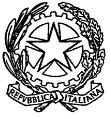 ISTITUTO  TECNICO  AGRARIO  STATALE  “G. PASTORI” – BRESCIASCHEDA SEGNALAZIONE SOSPENSIONE GIUDIZIO CLASSE QUARTAMateria: STORIAA. s. ____________________         Classe ___________Alunno	_______________________________________________________________Prof.	_______________________________________________________________Voto proposto in sede di scrutinio:	Si comunica che la promozione alla classe quinta è stata sospesa e deve essere soggetta a verifica prima dell’inizio delle lezioni del nuovo anno scolastico in quanto, nella materia sopra indicata, sono state rilevate le seguenti carenze:Note e/o indicazioni______________________________________________________________________________________________________________________________________________________________________________________________________________________________________________________________________________Data scrutinio: ___________________    	Firma coordinatore: Prof. _______________________________Non sa collocare un avvenimento nello spazio e nel tempoNon sa utilizzare il lessico specificoNon sa ricostruire un’epoca storica a partire da fatti, avvenimenti, documentiNon sa esporre in maniera efficaceAltro (specificare) _________________________________________________________MotivazioniCauseModalità di recuperoNon sono state raggiunte le conoscenze disciplinari corrispondenti agli obiettivi cognitivi minimiNon sono state sviluppate e applicate le abilità fondamentali del metodo di studio______________________	______________________	______________________Mancanza di prerequisitiMetodo di lavoro inefficaceDisinteresse verso la materiaImpegno non adeguatoFrequenza discontinuaAtteggiamento poco collaborativo______________________	______________________Studio individuale autonomo controllato dalla famigliaFrequenza corsi di recupero o altri interventi integrativi eventualmente organizzati dalla scuolaSvolgimento di attività aggiuntive con materiale di produzione/studio predisposto dal docente